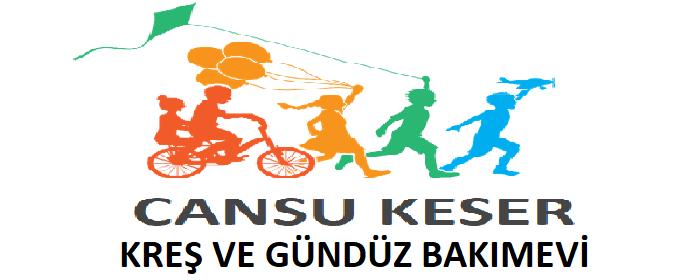 EYLÜL AYI YEMEK LİSTESİMeyve suları %100 doğal ve sıkmadır. Yumurtalarımız köy yumurtasıdır. Ekmeğimiz %100 organiktir(Ekşi Maya Ekmeği) Katı yağ olarak yemeklerde sadece tereyağı kullanılmaktadır. Kefir ve yoğurt okulumuzda mayalanmaktadır.Menülerimiz mevsim sebzelerine göre değişiklik göstermektedir. İkindi Kahvaltısında yapılan tüm hamur işleri kendi mutfağımızda doğal olarak, hazır paket ürünler kullanılmadan yapılmaktadır.TARİHKAHVALTIÖĞLE YEMEĞİİKİNDİ KAHVALTISI17/09/18Süt --Tereyağı-Bal-Tam yağlı beyaz Peynir-Sele Zeytin-Ev yapımı Marmelat-Havuç dilimleri-Krep Domates-Salatalık-Ekşi Maya EkmeğiMercimek Çorbası-Fırında Kıymalı Patates Oturtma-Bulgur Pilav-Yoğurt-Ekşi Maya EkmeğiSürpriz kurabiye-Papatya Çayı18/09/18Limonlu Ihlamur-Tereyağı-Reçel-Yeşil Zeytin-Beyaz Peynir-Tahin-Pekmez Domates-Salatalık-Omlet -Ekşi Maya EkmeğiKemik Suyuna Sebze Çorbası-Zeytinyağlı Dolma-Tereyağlı Makarna-Yoğurt- Ekşi Maya EkmeğiPohaça-Ayran19/09/18Süt-Poğaça-Beyaz Peynir-Tereyağ-Domates-Salatalık - Havuç Dilimleri-Sele Zeytin-Ev yapımı Marmelat-Ekşi Maya EkmeğiEzogelin Çorba-Taze Fasulye- Tereyağlı Kuskus- Yoğurt-Ekşi Maya EkmeğiPeynirli Gözleme-Zencefilli ıhlamur20/09/18Elma Çayı- Labne Peynir -Tere Yağ-Ev yapımı Reçel-Yeşil Zeytin- Domates-Salatalık-Havuç Dilimleri-Yumurtalı ekmekKemik Suyuna Buğday Çorba-Semiz otu-Tereyağlı Makarna-Yoğurt-Ekşi Maya EkmeğiKanepe-Papatya Çayı21/09/18Süt-Tam Yağlı Beyaz Peynir-Sele Zeytin-Domates-Salatalık-Ev Yapımı Marmelat-Havuç Dilimleri-Fırında ekmek pizzaTarhana Çorba-Kıymalı Nohut-Sebzeli Bulgur Pilavı-Ekşi Maya EkmeğiKakaolu Kek -süt24/09/18Süt --Tereyağı-Bal-Tam yağlı beyaz Peynir-Sele Zeytin-Ev yapımı Marmelat-Havuç dilimleri-Krep Domates-Salatalık-Ekşi Maya EkmeğiEtli Kuru fasulye-Tereyağlı Pirinç Pilavı-Yoğurt-Ekşi Maya Ekmeğiİrmik tatlısı25/09/18Limonlu Ihlamur-Tereyağı-Reçel-Yeşil Zeytin-Beyaz Peynir-Tahin-Pekmez Domates-Salatalık-Omlet -Ekşi Maya EkmeğiDomates çorbası-Fırında Karnıyarık-Tereyağlı Makarna-Yoğurt Ekşi Maya EkmeğiPeynirli Pide-Kuşburnu Çayı26/09/18Süt-Poğaça-Beyaz Peynir-Tereyağ-Domates-Salatalık - Havuç Dilimleri-Sele Zeytin-Ev yapımı Marmelat-Ekşi Maya EkmeğiKemik Suyuna yoğurt Çorbası-Sebzeli Mücver-Tereyağlı Pirinç Pilavı-Yoğurt- Ekşi Maya EkmeğiSüslü pasta-limonata27/09/18Elma Çayı- Labne Peynir -Tere Yağ-Ev yapımı Reçel-Yeşil Zeytin- Domates-Salatalık-Havuç Dilimleri-Yumurtalı ekmekTarhana Çorba-Karışık Sebzeli Türlü-Tereyağlı Makarna -Ekşi Maya EkmeğiKarışık Sebzeli kısır28/09/18Süt-Tam Yağlı Beyaz Peynir-Sele Zeytin-Domates-Salatalık-Ev Yapımı Marmelat-Havuç Dilimleri-Fırında ekmek pizza Kremalı Mantar Çorba-Çıtır Tavuk-Sebzeli Bulgur Pilavı-Ayran Ekşi Maya Ekmeği El Yapımı Meyveli Puding